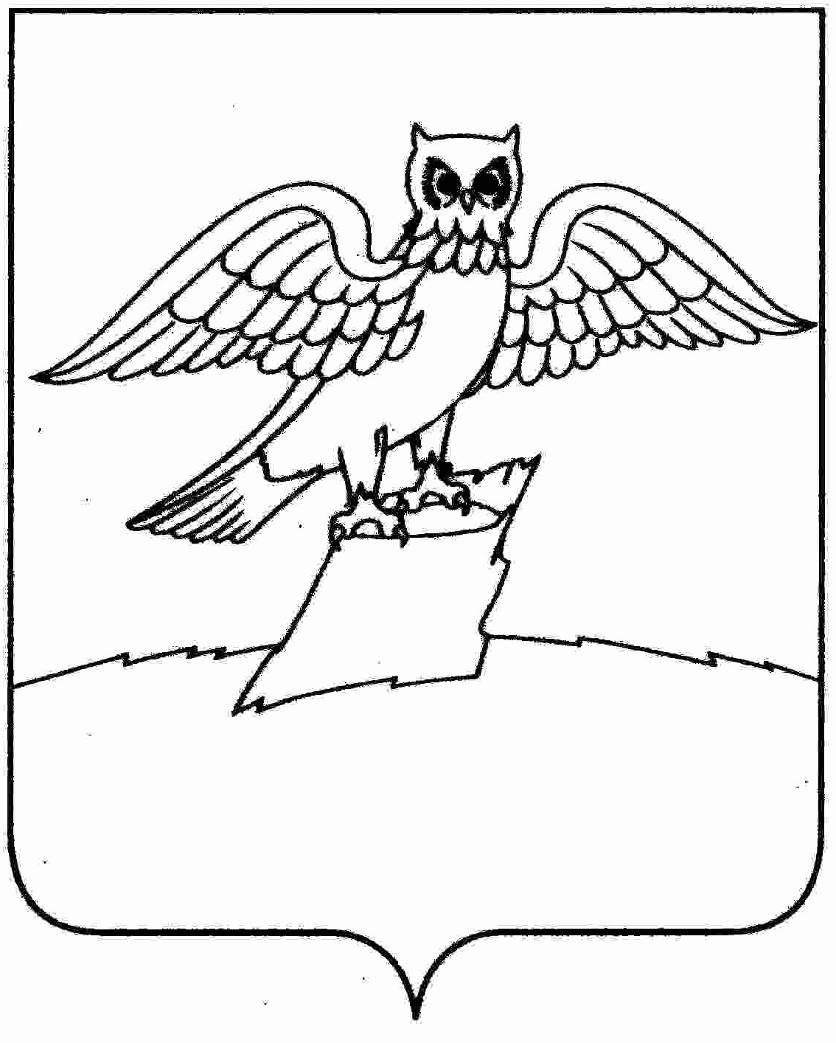 АДМИНИСТРАЦИЯ ГОРОДА КИРЖАЧКИРЖАЧСКОГО РАЙОНАП О С Т А Н О В Л Е Н И Е06.12.2022                                                                                                      № 1373        В соответствии со ст.ст. 39.12, 39.13 Земельного кодекса Российской Федерации, ст. 3.3 Федерального закона от 25.10.2001 № 137-ФЗ «О введении в действие Земельного кодекса Российской Федерации»П О С Т А Н О В Л Я Ю:1. Администрации города Киржач организовать и провести открытый по составу участников и по форме подачи предложений аукцион на право заключения договора аренды на срок 3 года земельного участка из категории земель населенных пунктов, с кадастровым номером 33:02:020202:863, с разрешенным использованием – малоэтажная многоквартирная жилая застройка, общей площадью 5597 кв.м., местоположение: Владимирская обл., Киржачский район, г. Киржач, мкр. Красный Октябрь, ул. Первомайская, 8Б. Утвердить начальную цену арендной платы в год в размере 105 326 рублей, шаг аукциона в размере 3% 3 159,78 рублей и сумму задатка в размере 105 326 рублей. Определить дату проведения аукциона – 18.01.2023 года.2. Контроль за исполнением настоящего постановления оставляю за собой.3. Настоящее постановление вступает в силу со дня его подписания.Глава администрации                                                                    Н.В. Скороспелова      Об организации аукциона